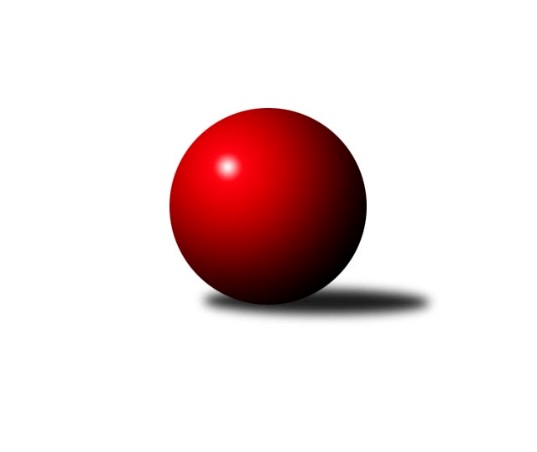 Č.20Ročník 2022/2023	2.4.2023Nejlepšího výkonu v tomto kole: 2506 dosáhlo družstvo:  Díly BPřebor Domažlicka 2022/2023Výsledky 20. kolaSouhrnný přehled výsledků: Díly B	- Újezd C	8:0	2506:2208	9.0:3.0	31.3.Kdyně C	-  Holýšov D	5:3	2301:2236	6.0:6.0	1.4.Újezd B	- Zahořany B	1:7	2203:2376	4.0:8.0	1.4. Díly B	- Kdyně C	7:1	2530:1940	9.0:3.0	2.4.Tabulka družstev:	1.	Díly B	20	17	0	3	125.5 : 34.5 	160.0 : 80.0 	 2439	34	2.	Zahořany B	20	15	1	4	101.0 : 59.0 	145.0 : 95.0 	 2361	31	3.	Holýšov D	20	10	1	9	83.0 : 77.0 	117.5 : 122.5 	 2293	21	4.	Kdyně C	20	9	0	11	72.5 : 87.5 	117.5 : 122.5 	 2182	18	5.	Újezd C	20	8	0	12	68.5 : 91.5 	111.5 : 128.5 	 2211	16	6.	Újezd B	20	0	0	20	29.5 : 130.5 	68.5 : 171.5 	 2142	0Podrobné výsledky kola:	  Díly B	2506	8:0	2208	Újezd C	Dana Kapicová	 	 200 	 222 		422 	 1:1 	 403 	 	204 	 199		Zdeňka Vondrysková	Dana Tomanová	 	 168 	 184 		352 	 1:1 	 326 	 	187 	 139		Alena Konopová	Iveta Kouříková	 	 211 	 209 		420 	 2:0 	 322 	 	143 	 179		Miloslava Lukschová *1	Martin Kuneš	 	 216 	 213 		429 	 2:0 	 363 	 	201 	 162		Klára Lukschová	Jaromír Duda	 	 219 	 224 		443 	 1:1 	 407 	 	228 	 179		Blanka Kondrysová	Daniel Kočí	 	 221 	 219 		440 	 2:0 	 387 	 	199 	 188		Alexander Kondrysrozhodčí: Jana Kuželkovástřídání: *1 od 51. hodu Jürgen JoneitisNejlepší výkon utkání: 443 - Jaromír Duda	 Kdyně C	2301	5:3	2236	 Holýšov D	Jaroslava Löffelmannová	 	 195 	 196 		391 	 2:0 	 344 	 	167 	 177		Radka Schuldová	Milan Staňkovský	 	 179 	 177 		356 	 0:2 	 389 	 	197 	 192		Lucie Horková	Veronika Dohnalová	 	 191 	 178 		369 	 1:1 	 387 	 	190 	 197		Jan Štengl	Kateřina Šebestová	 	 162 	 205 		367 	 1:1 	 334 	 	163 	 171		Stanislav Šlajer	Tereza Krumlová	 	 234 	 194 		428 	 2:0 	 364 	 	189 	 175		Božena Rojtová	Martin Smejkal	 	 191 	 199 		390 	 0:2 	 418 	 	207 	 211		František Novákrozhodčí: Jiří GötzNejlepší výkon utkání: 428 - Tereza Krumlová	 Újezd B	2203	1:7	2376	Zahořany B	Antonín Kühn	 	 199 	 197 		396 	 1:1 	 398 	 	192 	 206		Jáchym Pajdar	Pavlína Berková *1	 	 141 	 185 		326 	 0:2 	 412 	 	199 	 213		Šimon Pajdar	Jana Jaklová	 	 186 	 192 		378 	 0:2 	 422 	 	220 	 202		Radek Schreiner	Pavel Strouhal	 	 184 	 194 		378 	 2:0 	 354 	 	173 	 181		Alena Jungová	Václav Kuneš	 	 203 	 181 		384 	 1:1 	 394 	 	197 	 197		Libor Benzl	Jana Dufková st.	 	 170 	 171 		341 	 0:2 	 396 	 	201 	 195		Jitka Kutilovározhodčí: Jana Dufková ml.střídání: *1 od 22. hodu Jaroslav Získal st.Nejlepší výkon utkání: 422 - Radek Schreiner	  Díly B	2530	7:1	1940	Kdyně C	Lukáš Pittr	 	 247 	 215 		462 	 2:0 	 390 	 	197 	 193		Jaroslava Löffelmannová	Jaromír Duda	 	 227 	 214 		441 	 2:0 	 367 	 	199 	 168		Veronika Dohnalová	Daniel Kočí	 	 197 	 216 		413 	 2:0 	 377 	 	192 	 185		Milan Staňkovský	Dana Kapicová	 	 201 	 218 		419 	 1:1 	 392 	 	207 	 185		Tereza Krumlová	Iveta Kouříková	 	 206 	 198 		404 	 2:0 	 0 	 	0 	 0		nikdo nenastoupil	Jaroslav Buršík	 	 193 	 198 		391 	 0:2 	 414 	 	203 	 211		Martin Smejkalrozhodčí: Jana KuželkováNejlepší výkon utkání: 462 - Lukáš PittrPořadí jednotlivců:	jméno hráče	družstvo	celkem	plné	dorážka	chyby	poměr kuž.	Maximum	1.	Michael Martínek 	 Holýšov D	446.50	303.2	143.3	3.7	4/5	(482)	2.	Lukáš Pittr 	 Díly B	440.70	297.4	143.3	5.2	5/5	(478)	3.	Iveta Kouříková 	 Díly B	422.69	291.4	131.3	4.7	5/5	(459)	4.	Jiří Havlovic 	Zahořany B	420.60	287.1	133.5	5.7	5/5	(473)	5.	František Novák 	 Holýšov D	419.89	290.4	129.5	5.4	5/5	(468)	6.	Jan Štengl 	 Holýšov D	419.04	290.3	128.8	5.9	5/5	(492)	7.	Dana Kapicová 	 Díly B	418.98	289.3	129.7	7.8	5/5	(442)	8.	Tereza Krumlová 	Kdyně C	412.96	286.2	126.8	8.7	5/5	(446)	9.	Daniel Kočí 	 Díly B	412.92	294.2	118.7	8.6	5/5	(457)	10.	Jaromír Duda 	 Díly B	405.97	298.0	108.0	10.7	4/5	(451)	11.	Libor Benzl 	Zahořany B	403.58	285.3	118.3	11.6	5/5	(436)	12.	Blanka Kondrysová 	Újezd C	400.54	279.5	121.0	10.0	5/5	(475)	13.	Šimon Pajdar 	Zahořany B	397.00	284.6	112.5	12.2	5/5	(421)	14.	Alexander Kondrys 	Újezd C	395.75	272.0	123.7	9.5	4/5	(454)	15.	Martin Kuneš 	 Díly B	394.68	278.7	116.0	8.1	5/5	(454)	16.	Antonín Kühn 	Újezd B	393.17	277.6	115.6	10.8	4/5	(409)	17.	Jitka Kutilová 	Zahořany B	393.13	281.9	111.3	12.4	4/5	(428)	18.	Radek Schreiner 	Zahořany B	392.75	279.8	113.0	12.1	4/5	(422)	19.	Jaroslava Löffelmannová 	Kdyně C	390.64	280.5	110.2	12.1	5/5	(435)	20.	Jitka Hašková 	Újezd C	390.10	279.3	110.8	13.4	4/5	(420)	21.	Martin Smejkal 	Kdyně C	388.83	278.1	110.7	12.2	5/5	(443)	22.	Pavlína Vlčková 	Zahořany B	383.90	276.0	107.9	11.8	5/5	(428)	23.	Zdeňka Vondrysková 	Újezd C	382.36	273.3	109.1	12.4	5/5	(415)	24.	Jáchym Pajdar 	Zahořany B	381.63	274.5	107.1	12.1	5/5	(416)	25.	Kristýna Krumlová 	Kdyně C	380.16	270.9	109.2	11.5	5/5	(436)	26.	Klára Lukschová 	Újezd C	379.62	272.7	106.9	12.6	5/5	(434)	27.	Pavel Strouhal 	Újezd B	378.58	272.8	105.8	13.2	5/5	(436)	28.	Jaroslav Buršík 	 Díly B	376.88	270.9	106.0	12.4	5/5	(413)	29.	Václav Kuneš 	Újezd B	375.48	271.5	104.0	13.7	5/5	(414)	30.	Slavěna Götzová 	Zahořany B	375.05	271.7	103.4	13.7	5/5	(413)	31.	Božena Rojtová 	 Holýšov D	372.03	263.9	108.2	10.3	5/5	(435)	32.	Stanislav Šlajer 	 Holýšov D	371.24	271.2	100.0	16.1	5/5	(422)	33.	Jana Dufková  st.	Újezd B	370.63	272.0	98.7	14.7	5/5	(426)	34.	Alena Konopová 	Újezd C	369.49	271.6	97.9	13.6	5/5	(461)	35.	Lucie Horková 	 Holýšov D	369.38	262.3	107.1	13.6	5/5	(414)	36.	Alena Jungová 	Zahořany B	368.20	262.7	105.6	14.3	5/5	(399)	37.	Milan Staňkovský 	Kdyně C	367.90	263.4	104.5	14.4	5/5	(420)	38.	Veronika Dohnalová 	Kdyně C	365.41	258.6	106.8	13.0	5/5	(402)	39.	Dana Tomanová 	 Díly B	356.00	263.7	92.3	15.2	4/5	(395)	40.	Božena Vondrysková 	Újezd C	352.44	249.6	102.9	12.8	4/5	(374)	41.	Jaroslav Získal  st.	Újezd B	351.09	254.0	97.1	16.1	5/5	(390)	42.	Radka Schuldová 	 Holýšov D	339.93	250.3	89.6	17.4	5/5	(400)	43.	Jana Jaklová 	Újezd B	333.58	244.9	88.7	17.5	5/5	(387)	44.	Jaroslav Získal  ml.	Újezd B	310.39	236.1	74.3	25.1	4/5	(404)	45.	Jürgen Joneitis 	Újezd C	273.19	200.3	72.9	26.2	4/5	(316)		Kamil Hruška 	Zahořany B	435.50	299.0	136.5	2.5	1/5	(454)		Miroslav Schreiner 	Zahořany B	421.33	304.0	117.4	6.3	3/5	(446)		Jan Lommer 	Kdyně C	417.17	299.8	117.4	10.9	3/5	(443)		Jiří Stehlík 	 Holýšov D	396.00	292.0	104.0	12.5	1/5	(407)		Jozef Šuráň 	 Holýšov D	387.17	283.5	103.7	13.7	3/5	(422)		Martin Jelínek 	 Holýšov D	385.50	289.0	96.5	11.5	2/5	(398)		Jan Mašát 	Zahořany B	385.13	283.4	101.8	17.4	2/5	(402)		Michaela Eichlerová 	Kdyně C	375.00	269.0	106.0	12.0	1/5	(375)		Kateřina Šebestová 	Kdyně C	372.94	263.1	109.9	11.9	3/5	(404)		Josef Novák 	 Holýšov D	361.50	268.5	93.0	14.0	2/5	(368)		Marta Volfíková 	 Díly B	361.00	274.0	87.0	20.0	1/5	(361)		Jana Dufková  ml.	Újezd B	350.00	256.2	93.8	16.3	3/5	(396)		Miloslava Lukschová 	Újezd C	342.50	256.5	86.0	17.5	2/5	(345)		Pavel Mikulenka 	 Díly B	337.00	238.0	99.0	16.0	1/5	(337)		Jakub Křička 	 Holýšov D	332.00	262.0	70.0	18.0	1/5	(332)		Pavlína Berková 	Újezd B	288.00	229.0	59.0	27.0	1/5	(288)		Roman Vondryska 	Újezd C	273.00	213.5	59.5	29.0	2/5	(291)Sportovně technické informace:Starty náhradníků:registrační číslo	jméno a příjmení 	datum startu 	družstvo	číslo startu13031	Radek Schreiner	01.04.2023	Zahořany B	1x
Hráči dopsaní na soupisku:registrační číslo	jméno a příjmení 	datum startu 	družstvo	Program dalšího kola:Nejlepší šestka kola - absolutněNejlepší šestka kola - absolutněNejlepší šestka kola - absolutněNejlepší šestka kola - absolutněNejlepší šestka kola - dle průměru kuželenNejlepší šestka kola - dle průměru kuželenNejlepší šestka kola - dle průměru kuželenNejlepší šestka kola - dle průměru kuželenNejlepší šestka kola - dle průměru kuželenPočetJménoNázev týmuVýkonPočetJménoNázev týmuPrůměr (%)Výkon7xJaromír DudaDíly B4437xJaromír DudaDíly B113.384436xDaniel KočíDíly B4408xTereza KrumlováKdyně C112.734284xMartin KunešDíly B4296xDaniel KočíDíly B112.624408xTereza KrumlováKdyně C4289xFrantišek NovákHolýšov D110.14186xDana KapicováDíly B4225xMartin KunešDíly B109.84291xRadek SchreinerZahořany B4221xRadek SchreinerZahořany B109.31422